RESULTADO – TOMADA DE PREÇONº202299EM30188HEMUO Instituto de Gestão e Humanização – IGH, entidade de direito privado e sem finslucrativos, classificado como Organização Social, vem tornar público o resultado da Tomadade Preços, com a finalidade de adquirir bens, insumos e serviços para o HEMU - HospitalEstadual da Mulher, com endereço à Rua R-7, S/N, Setor Oeste, Goiânia, CEP: 74.125-090Bionexo do Brasil LtdaRelatório emitido em 14/09/2022 11:09CompradorIGH - Hospital Materno Infantil (11.858.570/0002-14)AV. PERIMETRAL, ESQUINA C/ RUA R7, SN - SETOR COIMBRA - GOIÂNIA, GO CEP: 74.530-020Relação de Itens (Confirmação)Pedido de Cotação : 242198202COTAÇÃO Nº 30188 - MATERIAL HIGIENE - HEMU SET/2022Frete PróprioObservações: *PAGAMENTO: Somente a prazo e por meio de depósito em conta PJ do fornecedor. *FRETE: Só serão aceitas propostas com frete CIF epara entrega no endereço: RUA R7 C/ AV PERIMETRAL, SETOR COIMBRA, Goiânia/GO CEP: 74.530-020, dia e horário especificado. *CERTIDÕES: AsCertidões Municipal, Estadual de Goiás, Federal, FGTS e Trabalhista devem estar regulares desde a data da emissão da proposta até a data dopagamento. *REGULAMENTO: O processo de compras obedecerá ao Regulamento de Compras do IGH, prevalecendo este em relação a estes termosem caso de divergência.Tipo de Cotação: Cotação EmergencialFornecedor : Todos os FornecedoresData de Confirmação : TodasFaturamentoMínimoValidade daPropostaCondições dePagamentoFornecedorPrazo de EntregaFrete ObservaçõesGYN PAPER LTDAGOIÂNIA - GOGYN PAPER - (62) 98311-1 dias apósconfirmação1R$ 150,000016/09/202230 ddlCIFnull9664gynpaper@hotmail.comMais informaçõesProgramaçãode EntregaPreçoUnitário FábricaPreçoValorTotalProduto CódigoFabricante Embalagem Fornecedor Comentário JustificativaRent(%) QuantidadeUsuárioPAPELHIGIENICOBRANCOROLO C/300M X0CMPREMIUM -ALTAQUALIDADE,PRIMEIRALINHA,1PAPELHIGIENICORosana DeOliveiraMoura>100%GYN PAPERLTDAR$R$R$11703-8X300 -CITYPAPER-FDnull-520 Rolo5,2200 0,00002.714,400014/09/202211:06FOLHAUNICA,CITYPAPERTEXTURAMACIA, NÃORECICLADO,100%CELULOSE.TotalParcial:R$5520.020.02.714,4000Total de Itens da Cotação: 1Total de Itens Impressos: 1TotalGeral:R$2.714,4000Clique aqui para geração de relatório completo com quebra de página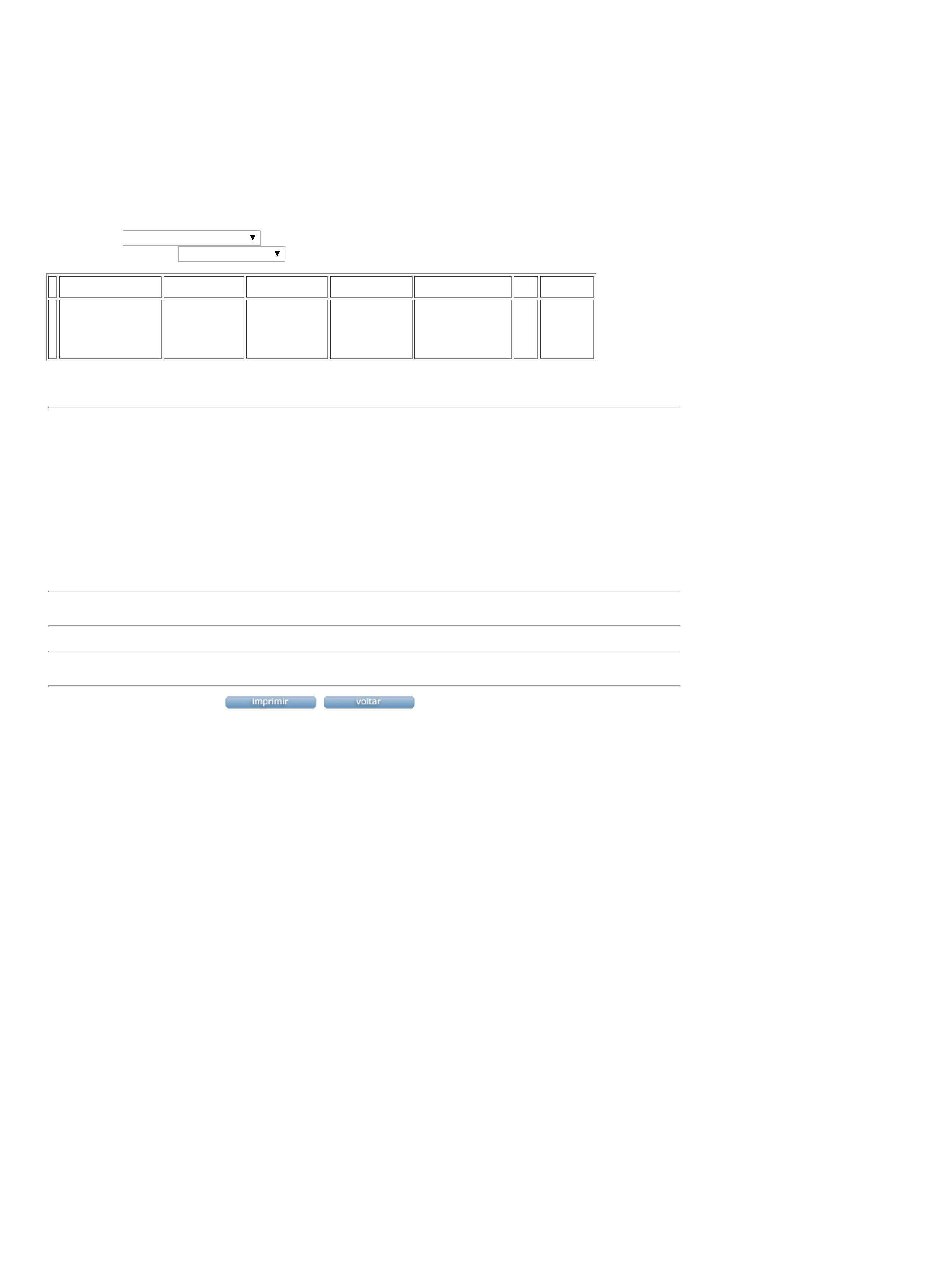 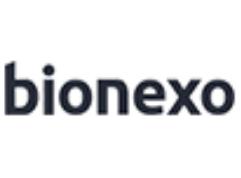 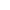 